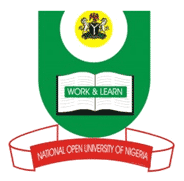 NATIONAL OPEN UNIVERSITY OF NIGERIA14-16 AHMADU BELLO WAY, VICTORIA ISLAND LAGOS                                                 SCHOOL OF EDUCATIONMAY/JUNE 2012 EXAMINATIONEDU 616 Sociology of Education.TIME ALLOWED: 2HoursINSTRUCTION(S): Answer ANY FOUR Questions1 a i.    Define culture.  ii        identify five cultural norms and explain themb.        What are the agents of social stratification?2.       Discuss the effort of home, religion, school, tradition and education in the teaching 	moral values in the society.3a      What is education?b.      Discuss social function of education.4.   Write a very brief note on the following. 
          I.    The Teacher and Examination.          II.   The Teacher and the Curriculum          III   The Teacher in the classroom          IV   The Reluctant learners5. Enumerate and describe the five agents of socialization          